Пояснительная записка.Организация внеурочной деятельности идет в  три этапа:1.проектный, включающий в себя диагностику интересов, увлечений, потребностей детей, запросов их родителей и проектирование на основе ее результатов системы организации внеурочной деятельности 2.организационно-деятельностный, в рамках которого происходит создание системы внеурочной деятельности посредством ее ресурсного обеспечения;3.аналитический, в ходе которого осуществляется анализ функционирования созданной системы.На первом этапе все  усилия администрации и педагогов направляются сначала на сбор информации о том, чем увлекается и интересуется каждый учащийся, где и как он реализует свои интересы и потребности, чем еще хотел бы заниматься в классе, школе, учреждениях дополнительного образования, культуры, спорта, какое мнение по данному поводу имеют его родители. С этой целью используются методы опроса (беседа, интервью, анкетирование), игровые методики, выполнение творческих заданий.Приложение №1  Полученные сведения имеют важное значение для составления индивидуальных маршрутов участия детей во внеурочной деятельности.Затем формируется система внеурочной деятельности.На втором этапе организации внеурочной деятельности все действия направляются на реализацию разработанного проекта. Их успешность во многом зависит от ресурсного обеспечения.Первостепенное значение имеет кадровое обеспечение реализации проекта. Субъектами внеурочной деятельности могут и должны стать классные руководители, учителя-предметники, педагоги-организаторы воспитательной работы с детьми, педагоги дополнительного образования, специалисты учреждений культуры, спорта и других организаций. Только благодаря интеграции кадровых ресурсов возможно проведение интересной и полезной внеурочной деятельности, удовлетворение потребностей школьников и запросов их родителей.На третьем этапе приоритетную роль играют действия оценочно-аналитического характера. Приложение №2В зависимости от интересов и запросов обучающихся, особенностей программы воспитания и социализации в МОУ Краснооктябрьской СОШ, условиями организации образовательного процесса  внеурочная деятельность имеет следующую структуру:На внеурочную деятельность по предметам 1- 2 часа;На осуществление педагогической поддержки 2 часа в неделю;На проектно –исследовательскую деятельность – в течение года, интенсивно используя каникулярное время для поездки в архив, музей и др.Учитывая рекомендации, изложенные в письме Департамента образования от 11.06.2015 №1031/01-10 « О примерных основных образовательных программах»,введен спец. курс Основы духовно- нравственной культуры народов России»;для успешного развития личностных УУД введен психологический практикум «Тропинка к своему Я»;для развития познавательных УУД введен курс «Глобальная школьная лаборатория».Учитывая интерес обучающихся к конкурсам поделок, введен курс «Мастерская чудес»В.Д. охватывает все  направления развития личности.В школе складывается традиция: в конце года проводить открытое родительское собрание, где происходит творческий отчет обучающихся о результатах  своей внеурочной деятельности.Внеурочная деятельность. Основная школа.2020-2021уч.г.Приложение №2Диагностико-аналитический инструментарий изучения и оценки состояния и эффективности системы внеурочной деятельности.(Составитель Е.Н.Степанов)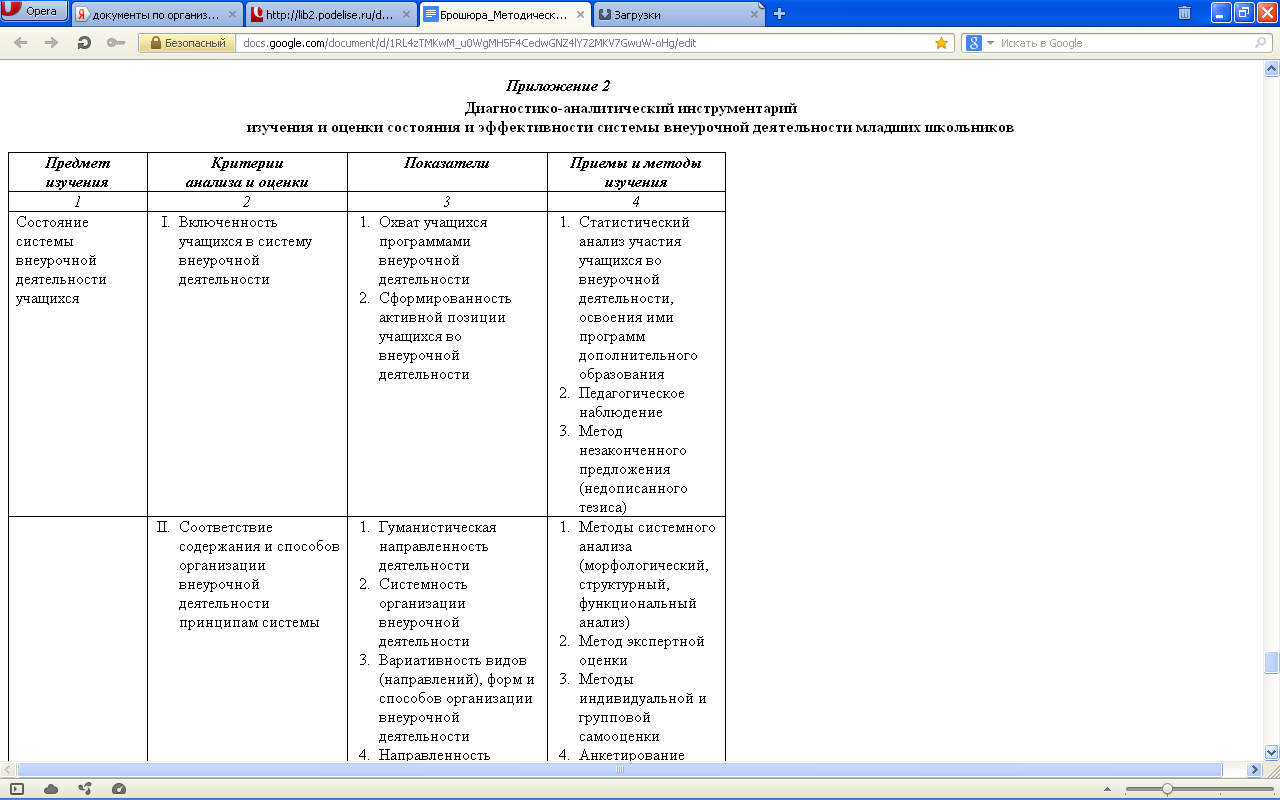 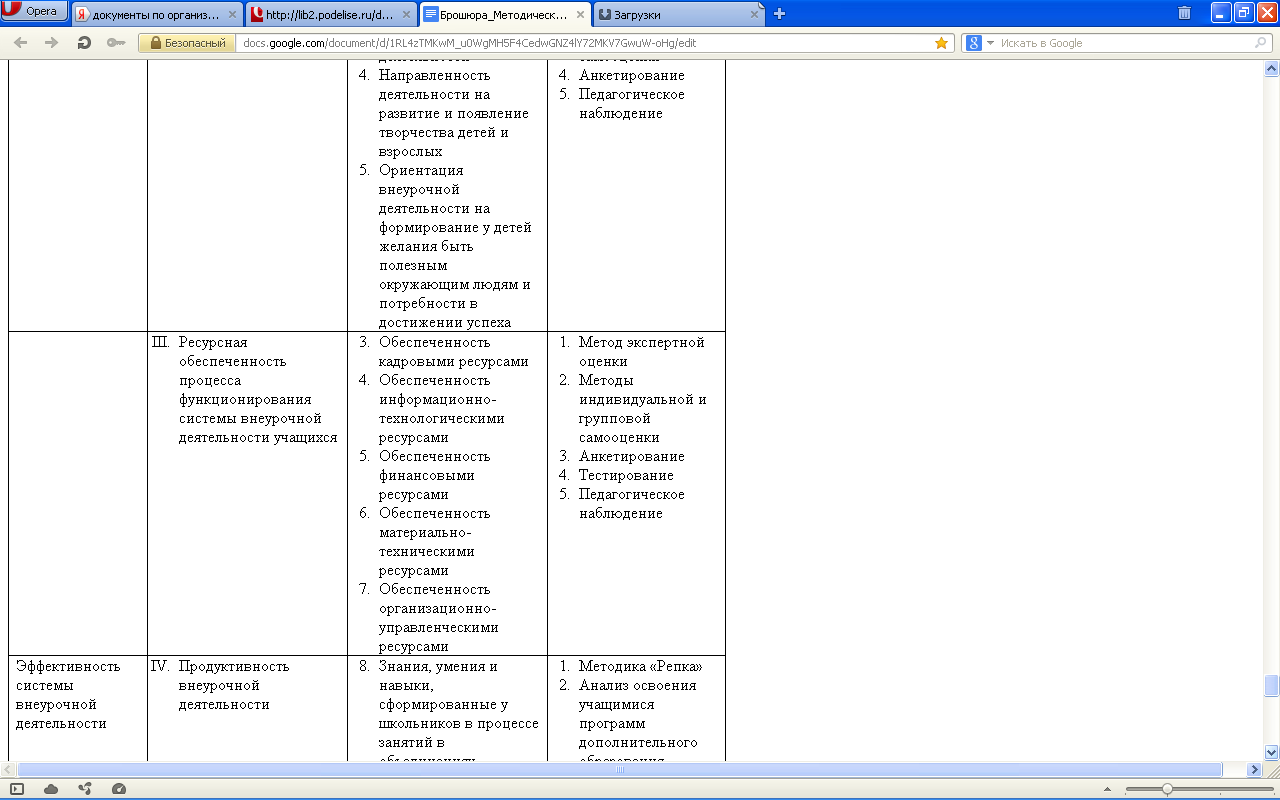 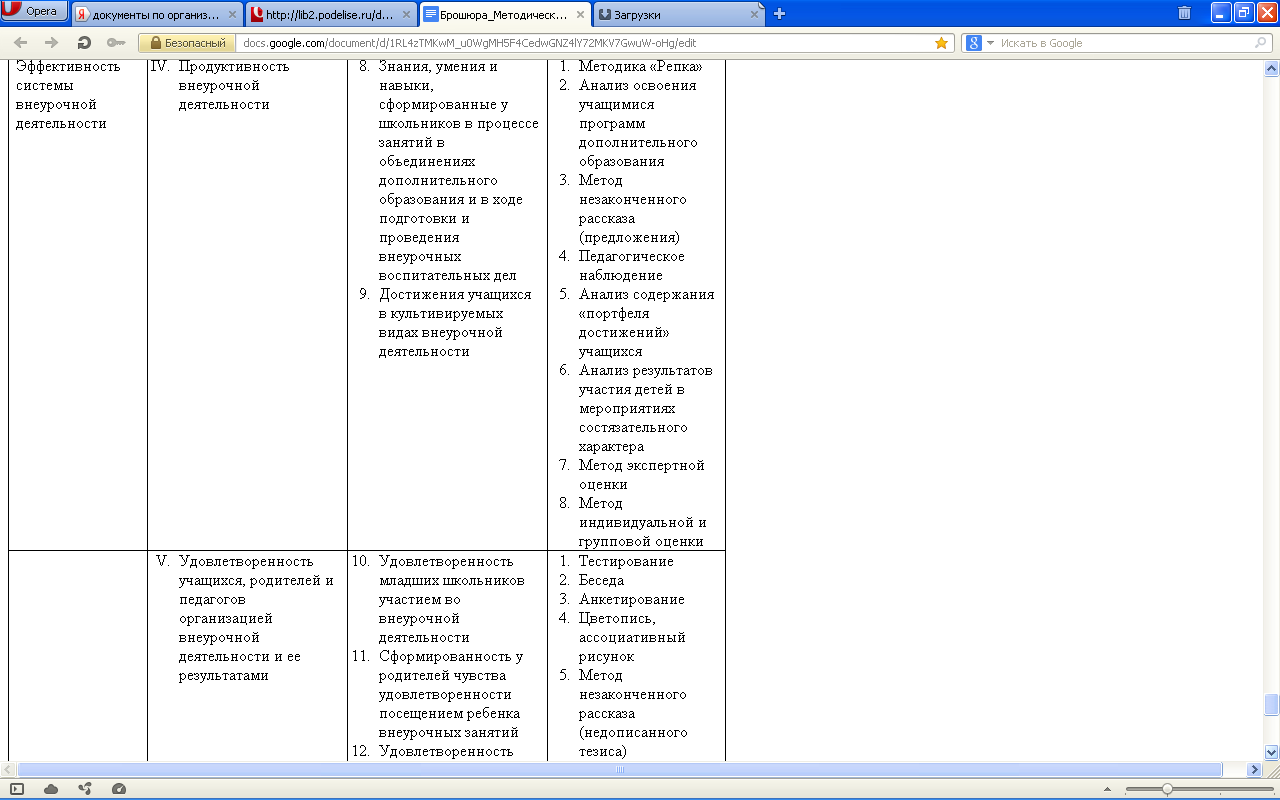 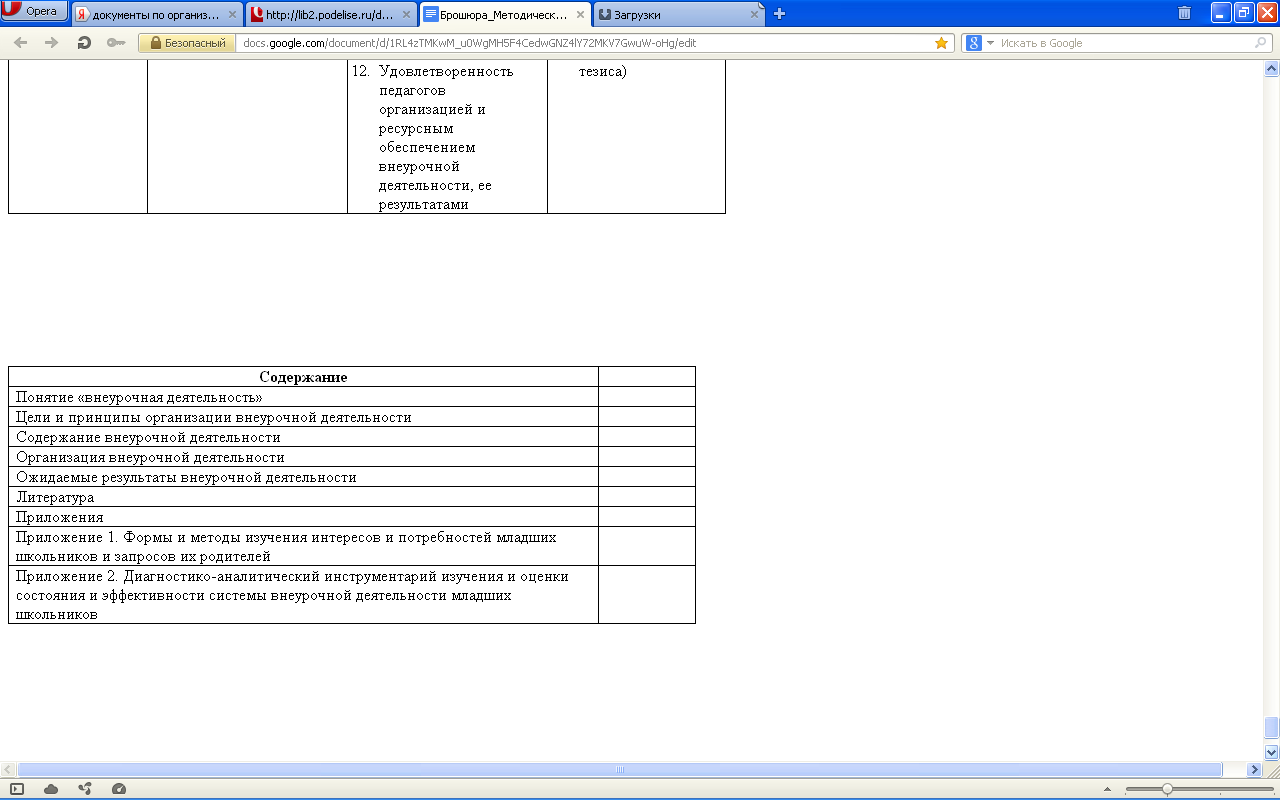 Приложение №1Уважаемые родители просим Вас ознакомиться заранее до общешкольного родительского собрания с анкетой, которая Вам будет предложенаАНКЕТА  ДЛЯ ИЗУЧЕНИЯ ЗАПРОСОВ И ОБРАЗОВАТЕЛЬНЫХ ПОТРЕБНОСТЕЙ  РОДИТЕЛЕЙ ОБУЧАЮЩИХСЯ ОСНОВНОЙ СТУПЕНИ ОБЩЕГО ОБРАЗОВАНИЯ Уважаемый, родитель! Просим Вас ответить на вопросы данной анкеты в связи с тем, что наше образовательное учреждение переходит на ФГОС (Федеральный государственный образовательный стандарт) нового поколения. Внимательно прочитайте и честно ответьте на вопросы, Ваше мнение важно для регулирования деятельности нашего образовательного учреждения.   Ф.И.О._______________________________________________________________________1. Знаете ли Вы, что важнейшей задачей современного образования является повышение качества образовательных услуг?а) Даб) Нетв) Затрудняюсь ответить2. Посещает ли Ваш ребенок учреждения дополнительного образования,  музыкальные школы (студии), спортивно-оздоровительные учреждения? а) Да  (какие)__________________________________________________________________________________________________________________________________________________б) Нет 3. Чем интересуется Ваш ребенок? Постоянны ли его интересы?____________________________________________________________________________________________________________________________________________________________________________________________________________________________________4.  Считаете ли Вы, что у Вашего ребенка есть особые таланты, способности? а) Да  (какие)_______________________________________________________________________б) Нетв) Затрудняюсь ответить5. Оцените важность образовательных услуг в школе. Поставьте в ячейке рядом с каждым высказыванием номер места по важности от 1 (самое важное) до 5 (менее важное).Другое (Что именно?) _________________________________________________________________________________________________________________________________________________________6. Какие дополнительные (платные) услуги Вы хотите получить от школы?а) Изучение второго иностранного языка (какого)_________________________________________________________б) Углубленное изучение предметов (каких)______________________________________________________________ в) Изучение новых предметов (курсов) (каких)____________________________________________________________7. Какую дополнительную информацию об организации образовательного процесса Вы хотели бы  получить?а) от администрации____________________________________________________________________________________________________________________________________________б) от учителя___________________________________________________________________________________________________________________________________________________в) от социального педагога__________________________________________________________________________________________________________________________________________________д) от медицинского работника__________________________________________________________________________________________________________________________________________________Спасибо за сотрудничество!Направл./название пр.РуководительКлассКол.чДатаСпортивно-оздоовительноеобщекультурноеОбщеинтеллектуальноеДуховно – нравственноеСоциальноеТворческая мастерская Горбунова О.Н.5-6-+++Занимательные задания по математикеАндреева С.М.5-6 0,5++Наглядная геометрияАндреева С.М.5-60,5++Сложные вопросы биологииСоловцева И.А.80,5чВторое полугодье+Химия для любознательныхМасленникова Н.Л.80,5чВторое полугодьек+Занимательный английскийКосцова Е.Н.5,61ч+++Политика и правоСпехова А.А.8,91ч+Время читать…..Литературные встречиМахова С.А.5-8-Секреты компьютерной графикиСоловцева И.А.91чКомпьютерная версткаСоловцева И.А.7-9+++Настольный теннис5-9 класс1++Эти удивительные шашки5-6 класс++Python для начинающихСоловцева И.А.7-11 1ч+++Программирование со ScratchСоловцева И.А.5-6 1+++№ п\пОбразовательные услуги Место 1.Укрепление здоровья и развитие физической культуры детей2.Развитие индивидуальных способностей ребенка в соответствии с возрастными особенностями и государственными образовательными стандартами (развитие образовательных интересов)3.Развитие художественно-эстетических способностей у детей (музыка, рисование...)4.Приобщение к культурным ценностям5.Занятия с нужными специалистами (логопед, психолог, дефектолог...)